 							                    Auchan Brest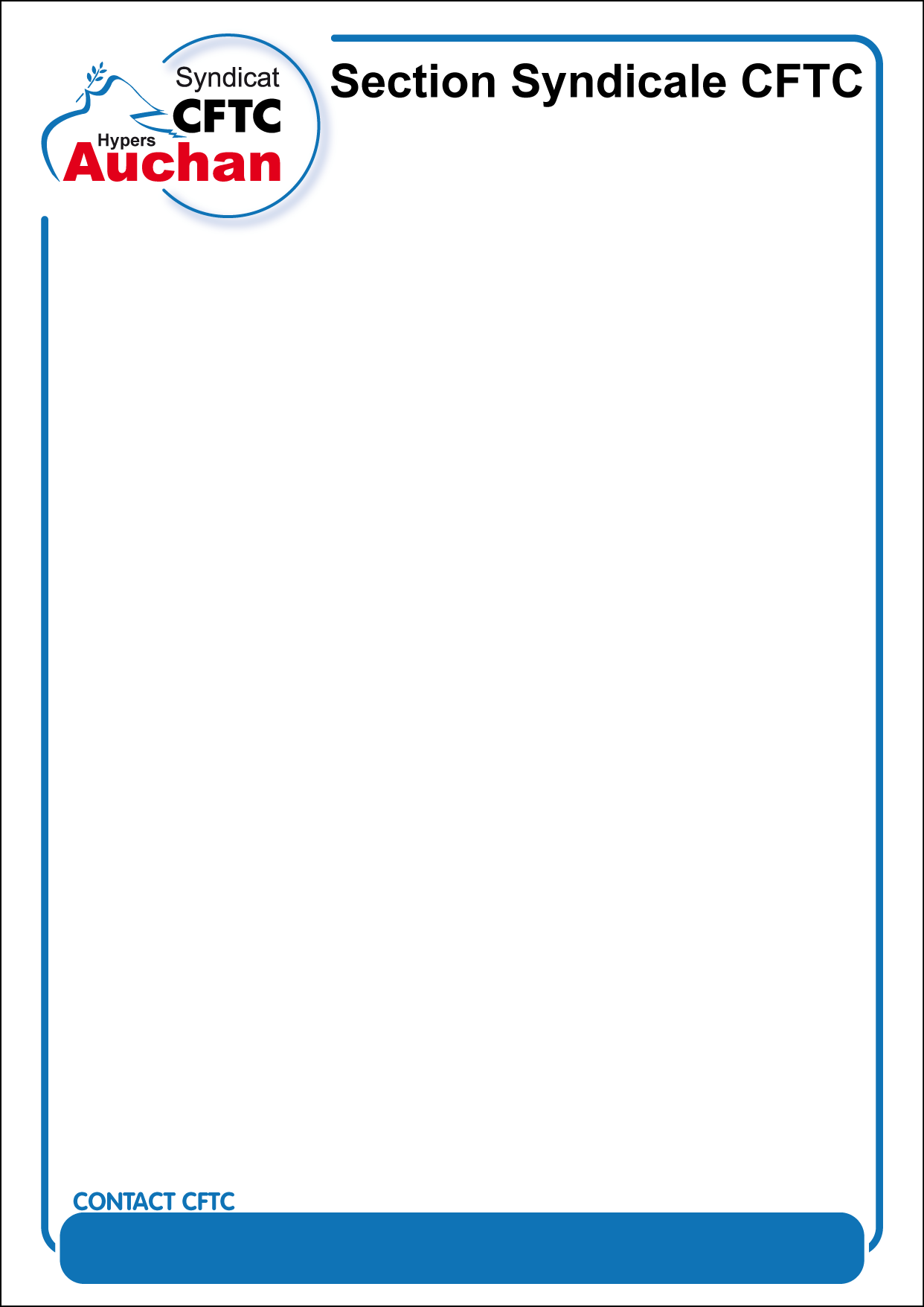                           Le 20/01/2015CE/DPMerci à tous !Vous avez voté ! Bravo et Merci !!C'est bien plus qu'un succès, et nous vous le devons.Vous avez par votre vote, reconnu le travail effectué par l'équipe de  depuis plusieurs années.Nous avons toujours été à votre écoute est manifestement, vous en avez conscience. Merci de nous renouveler votre confiance.VOS ELUS CFTC SONT :Ensemble nous allons œuvrer pour que notre entreprise, ses salariés voient l'avenir avec confiance et sérénité.Titulaires CE Suppléants CETitulaires DPSuppléants DP